2021 VIRTUALTHE 16TH ASIAN SOCIETY FOR CLINICAL PATHOLOGIST AND LABORATORY MEDICINE CONGRESS16th January 2021CONGRESS REPORT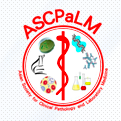 Hosted by Indonesian Association of Clinical Pathologist and Laboratory Medicine (IACPaLM)BACKGROUNDThe COVID-19 pandemic has been going on for about 1 year, causing pressure on all aspects of life in all countries, especially in the health sector. All countries are taking action against the COVID-19 pandemic to minimize casualties and prevent further spread. Clinical Pathologist (CP) is a profession that stands at the forefront of this "war" and plays a significant role in screening, diagnosis, monitoring and surveillance. This profession also involves in the determination of the laboratory method and clinical pathway, not only at the hospital and laboratory levels but in national level decision making as well.Covid19 is a new disease that is very complex, causing many obstacles to laboratory services, as well as creating challenges that must be faced by CP collectively, unite and cooperate. Therefore, “Unite for Combatting COVID-19” was appointed as the 16th ASCPaLM Congress theme.The 16th ASCPaLM Congress was supposed to be held in September 2020, but because it was still in a pandemic situation, it will then be held on January 16th 2021. The aim of this meeting is for knowledge and experience sharing among country members of the society on COVID situation, strategy, and obstacles, as well as sharing about clinical pathologist education in pandemic situation.CONGRESS THEMEUnite for Combatting COVID-19: Challenges in The Field of Clinical PathologyDATE, TIME, AND PLATFORM OF THE MEETINGJanuary 16th 202108.00-15.00 Jakarta TimeZoomCOMMITTEESTEERING COMMITTEEProf Hayato Miyachi, MD		(President of ASCPaLM)Prof Po Ren Hsueh, MD, PhD	(Secretary General of ASCPaLM)Prof DR dr Aryati, MS, SpPK-M	(President of IACPaLM)Dr Marina Ludong, SpPK		(Secretary General of IACPaLM)Dr Sri Hartini, SpPK			(Vice President of IACPaLM)Presidents of ASCPaLM  Member Societies	 ORGANIZING COMMITTEEChairperson			: DR dr Teguh Triyono, SpPK(K)			:Secretary			: dr Weny Rinawati, SpPK(K), MARS			  	  dr Izzuki Miftah, SpPKTreasurer			: dr Betty Tambunan, SpPK(K)			 	  Dr Cut Alamanda, SpPK				  Dr Nisayu Dewi, SpPK(K)Scientific			: dr Lidya Utami, SpPK(K)Publication and technical	: dr MI Diah, SpPK(K)  dr Prafa Alif Rahmawan  dr Yosua Butar butarEvent				: dr Dwita Riadini  dr Cynthia Ayu Permatasari  dr Ihda Kartika Syamsuddin  dr Yustisia Amalia  dr Renata Permatasari (MC)  dr Binar Larasanti Savitri (MC)Secretary office		: dr Dewintha Airene Novianti  dr Widya Firly Novitasaridr Priskila Christy  dr Febriani Puspitasari  dr NFH Melida RitongaPARTICIPANTSMembers of Society and residents from all member stateRegistration status: free, by registering at 16th ASCPaLM website : www.ascpalm16.orgAttending participants :Total 1248, consisted of: Indonesia	: 1111 Japan 	: 30Taiwan		: 13 Mongolia 	: 3 Korea 		: 1 Malaysia 	: 2China 		: 1AGENDAPresentation 1: The Roles of Clinical Pathologists in COVID-19 Pandemic Topics: COVID recent situation, laboratory services strategy, methods implemented, local/hospital/national policy, obstacles, specific role of clinical pathologistPresented by each member society, @20 min. Presentation 2: Adaptations for Residential Program During COVID-19 Pandemic Topics: Challenges and strategy for residential program in COVID-19 pandemic, how to minimize risk, replace deficiencies, involvement in combatting COVID-19Presented by each member society, @20 min. Video presentation: Company profile @10 min Executive Board and Council Meeting of ASCPaLM (90 min)CONGRESS RUNDOWNSPEAKERS AND MODERATORSSpeakers and moderators are from country members, nominated by each society.Curriculum vitaes are as followsSYMPOSIUM 1: THE ROLES OF CLINICAL PATHOLOGISTS IN COVID-19 PANDEMICMODERATOR OF SYMPOSIUM 1: Prof Masahiro Koshiba, MD, PhD – JAPAN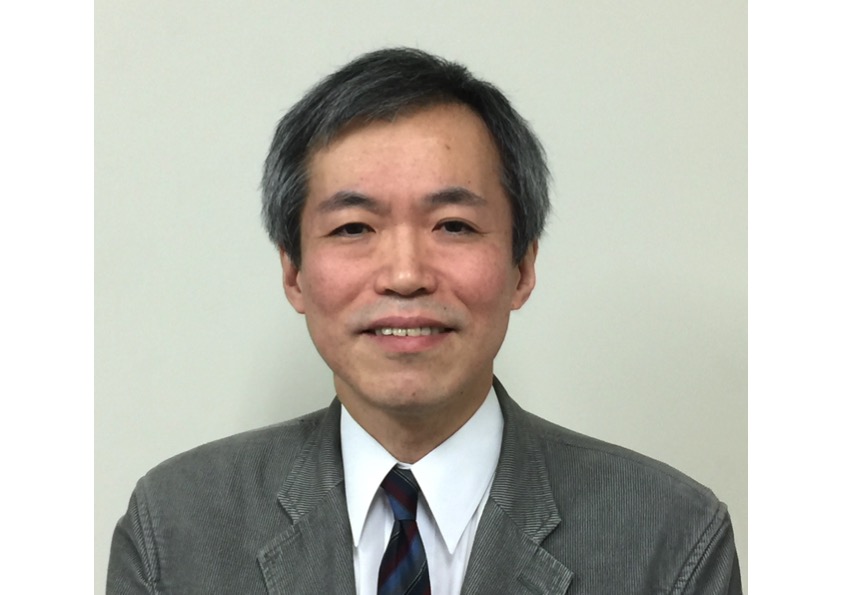 Current PositionChief Professor and Chairman, Department of Clinical Laboratory Medicine, Hyogo College of Medicine, JapanDirector, Department of Clinical Laboratory, Hyogo College of Medicine Hospital, JapanJapanese Society of Laboratory Medicine (Board-Certified; Director-at-Large  [2014-Date]; Councilor of the Society; Chairperson of the 63rd National Congress 2016)Japan Society of Clinical Chemistry (Councilor of the Society; EducationFaculty of Medicine, Kyoto University, Japan, MD (1984)Graduate School of Medicine, Kyoto University, Japan, PhD (1993) (2) Prof Enkhsaikhan Lkhagvasuren, MD, PhD - MONGOLIA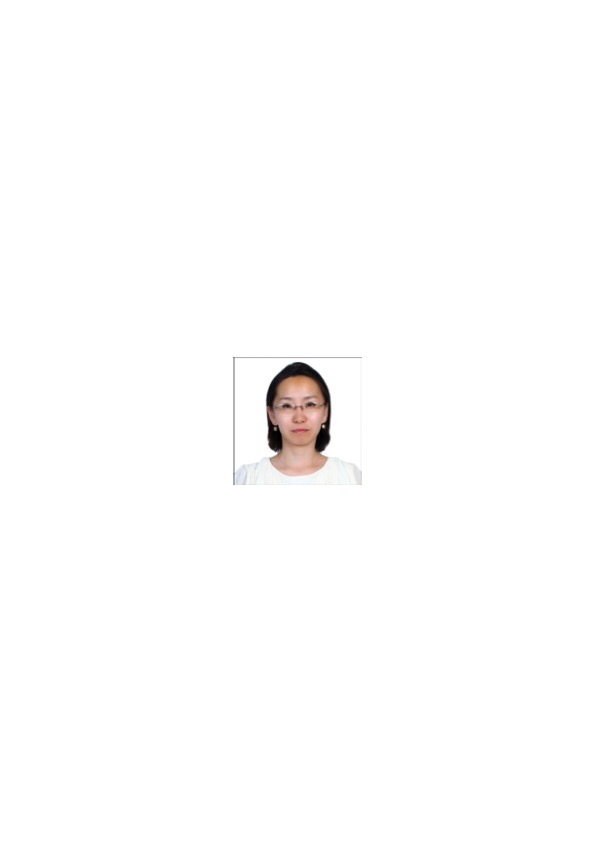 Current positionAssociate professor, Department of Immunology, School of Biomedicine, Mongolian National University of Medical SciencesEducationBachelor of Science Degree, Health Sciences University of Mongolia, (2003)Master of Science Degree, Health Sciences University of Mongolia (2005)Residence course of Internal Medicine, Health Sciences University of Mongolia (2009)Doctor of Philosophy, Tokushima University Japan (2013)SPEAKERS OF SYMPOSIUM 1Prof Hayato Miyachi – JAPAN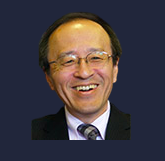 Current positionDirector/Chief, Clinical Laboratory and Laboratory Medicine, Tokai University Hospital, IseharaProfessor, Laboratory Medicine, Tokai University School of MedicinePresident, Asian Society for Clinical Pathology and Laboratory MedicinePresident, College of Laboratory Medicine of JapanSecretary General, Japanese Society of Laboratory Medicine Board of directors, Japanese Committee for Clinical Laboratory and Standard, Japanese Society of Laboratory Hematology, Japan Society of Gene Diagnosis and TherapyEducationKeio University School of Medicine, with M.D. degree Post-graduate (1981)Clinical and Research Fellow, Internal Medicine (Department of Hematology), Keio University School of Medicine, Tokyo, Japan Visiting Scientist, City of Hope National Medical Center, Duarte, CA, USA Prof Kiho Hong MD PhD - KOREA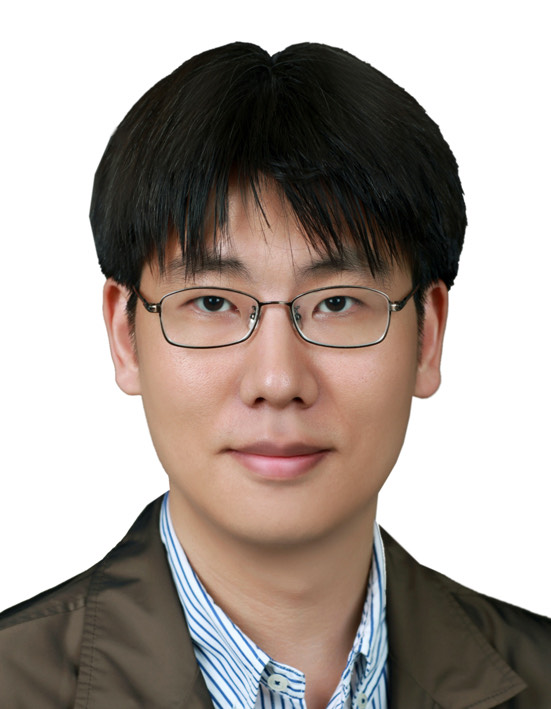 Current positionClinical Professor, Department of Laboratory Medicine, Yonsei University College of Medicine, Severance Hospital 2021.1~Director, Department of Laboratory Medicine, Seoul Medical Center 2012-2020Secretary, COVID-19 Taskforce, Korean Society for Laboratory Medicine (2020.1.~ present)EducationSeoul National University M.D. (2004)Seoul National University Ph.D. (2016)(3) Prof Hung-Sheng Shang, MD, PhD - TAIWAN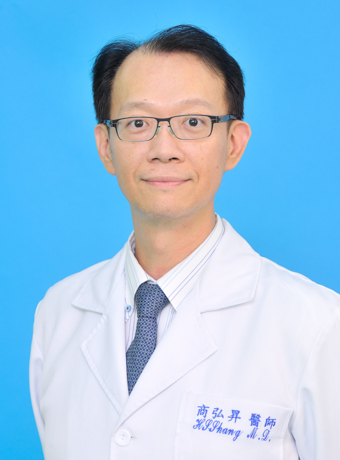 Current positionLaboratory Director, Division of Clinical Pathology, Tri-Service General Hospital TaipeiEducationNational Defense Medical Center, Taiwan M.D. (2003 )Graduate institute of clinical medicine, Taipei medical university PH.D (2018 )(4) Prof Enkhsaikhan Lkhagvasuren, MD, PhD - MONGOLIAAs mentioned above (5) Prof. Dr Aryati, dr, MS, SpPK-K  - INDONESIA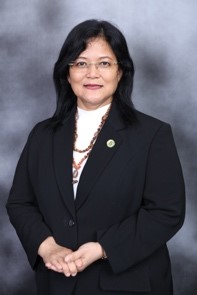 Current position:Professor and head of subspecialist program of Clincal Pathology, Faculty of Medicine, Airlangga University, SurabayaPresident of Indonesian Association of Clinical pathologist and Laboratory Medicine, 2019-2022Member of Expert Panel, Indonesian COVID-19 TaskforceEducationFaculty of Medicine, Airlangga University, MD (1988)Faculty of Medicine, Airlangga University, Magister of Immunology (1992)Faculty of Medicine, Airlangga University, Clinical Pathology (2000)Faculty of Medicine, Airlangga University, PhD (2006)SYMPOSIUM 2 : ADAPTATIONS FOR RESIDENTIAL PROGRAM DURING COVID-19 PANDEMICMODERATORS OF SYMPOSIUM 2Prof Sang Hoon Song, MD, PhD., JAPAN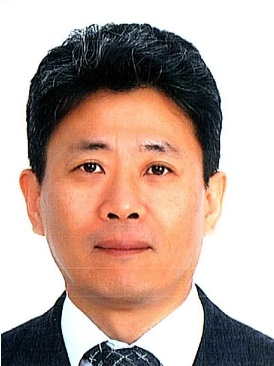 Current PositionAssociate Professor, Seoul National University HospitalSecretary General, Korean Society for Laboratory Medicine (KSLM)IFCC Affairs, Korean Society of Clinical Chemistry (KSCC)EducationSeoul National University : MD, residency, master degree, fellowship, PhDProf Po-Ren Hsueh- TAIWAN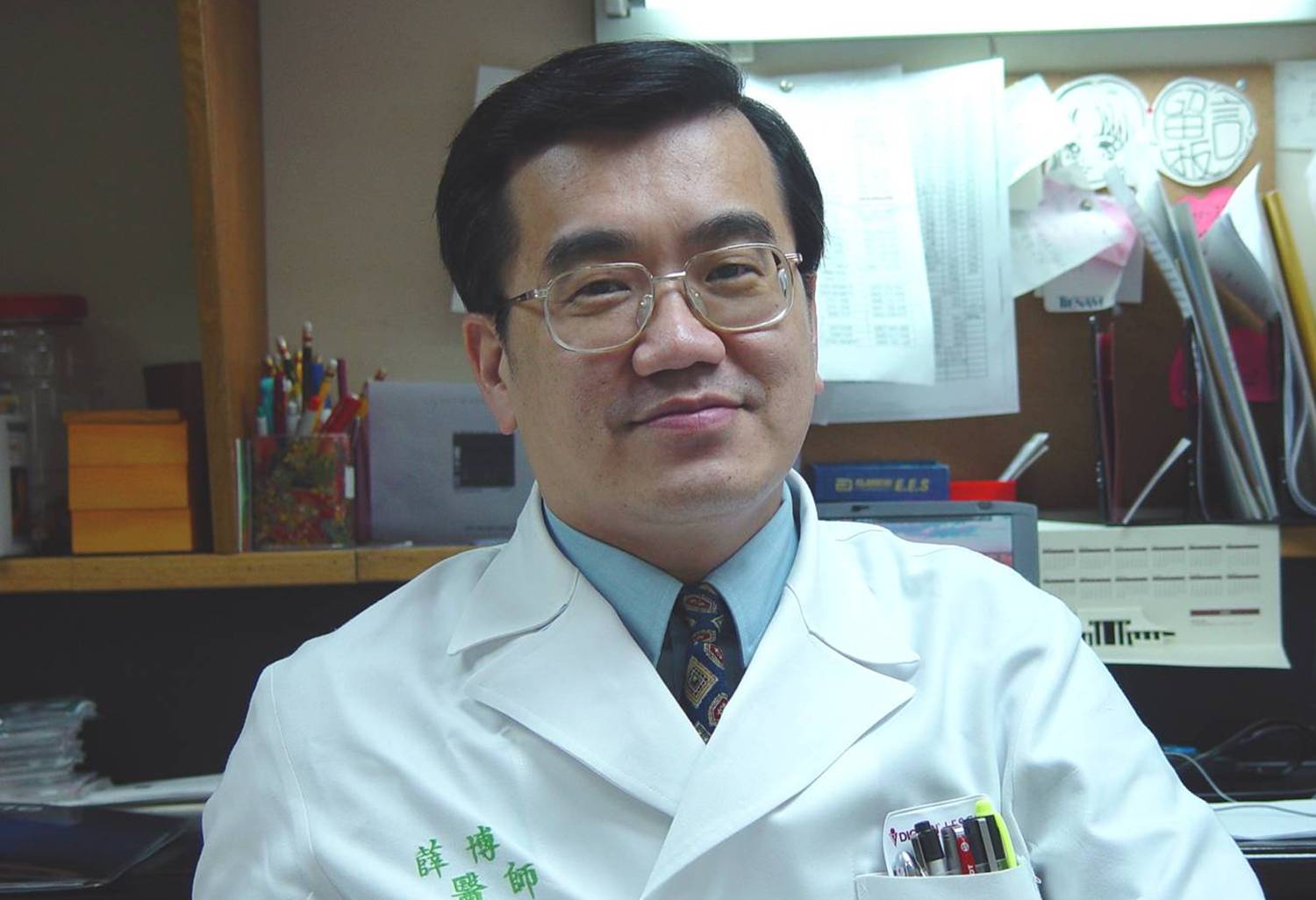 Current positionProfessor, Departments of Laboratory Medicine and Internal Medicine at the National Taiwan University College of Medicine (NTUCM)President of Taiwan Society of Microbiology (TSM) and Taiwan Society of Clinical Pathology and Laboratory Medicine (TSCPaLM)Secretary-general of Asian Society of Clinical Pathology and Laboratory Medicine (ASCPaLM)Executive Committee Member of the Infectious Diseases Society of Taiwan (IDST)SPEAKERS OF SYMPOSIUM 2	(1)Prof Tatsuo Shimosawa, MD, PhD – JAPAN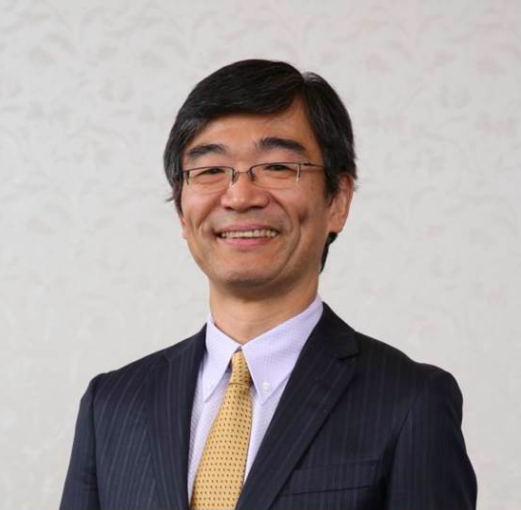 Current PositionProfessor and Chairperson, Department of Clinical Laboratory, Graduate School of Medicine, International University of Health and Welfare, Chiba Visiting Professor, Hebei University of Chinese Medicine, Hebei, China Director of Japanese Society of HypertensionDirector of Japanese Society of Caridovascular Endocrinology and MetabolismEducationTsukuba University School of Medicine, Ibaraki, Japan : MD (1988)Tokyo University : PhD (1997)Dae-Hyun Ko, MD, PhD – KOREA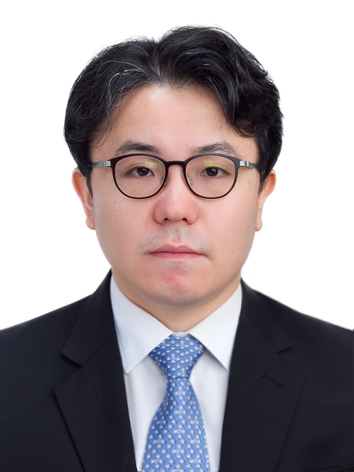 Current PositionAssistant Professor, Department of Laboratory Medicine (Clinical Pathology) Asan Medical CenterDirector of Public Relations, Korean Society of Blood TransfusionDirector of General Affairs, Korean Society for Patient Blood ManagementDirector of Publications, Korean Society for Genetic DiagnosisEducationPre-Medical School, Seoul National University, Seoul, Korea (2002)M.D. College of Medicine, Seoul National University (SNU) (2006)M.Sc. (Laboratory Medicine) Graduate School, SNU (2011)Ph.D. (Laboratory Medicine) Graduate School, SNU (2020)Kuei-Pin Chung, MD, PhD -TAIWAN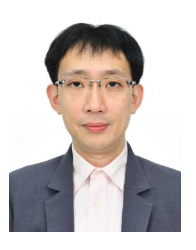 Current PositionAttending physician, Department of Laboratory Medicine, National Taiwan University Hospital and National Taiwan University Cancer Center Secretary-general, Taiwan Society of Clinical Pathology and Laboratory Medicine EducationCollege of Medicine, National Taiwan University : MD (2003) Graduate Institute of Clinical Medicine, College of Medicine, National Taiwan University : PhD (2019) Prof Khosbayar  Tulgaa -MONGOLIA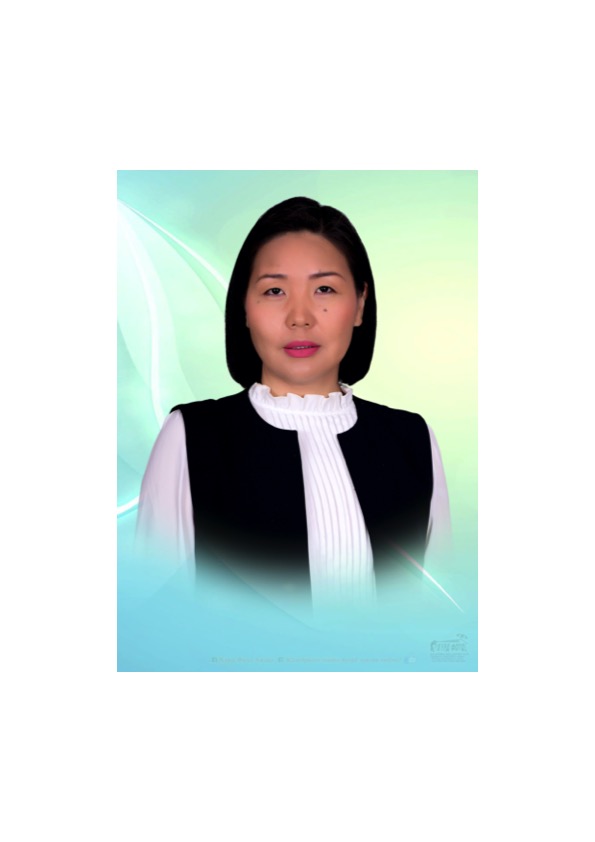 Current PositionAssociate Professor, Senior Lecturer Department of Clinical Laboratory, Mongolian National University of Medical SciencesEducationProf Dr dr Ida Parwati, SpPK(K), PhD - INDONESIA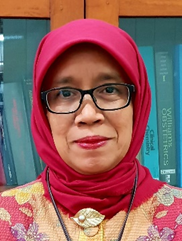 Current PositionProfessor in Clinical Pathology, Universitas PadjadjaranChairman of Indonesian Clinical Pathology College (2019-2023)		EducationMedical doctor, University of Padjadjaran (1982)Clinical Pathologist, University of Padjadjaran (1992)Doctor/S3,, University of Padjadjaran (2004)Consultant of Tropical and Infectious Disease/ClinicalMicrobiology (2007) 	 	 PhD, Radboud University Medical Center Nijmegen - The Netherlands(2009)EXPENSESIn Indonesian rupiah (IDR)APPENDIXCONGRESS FLYER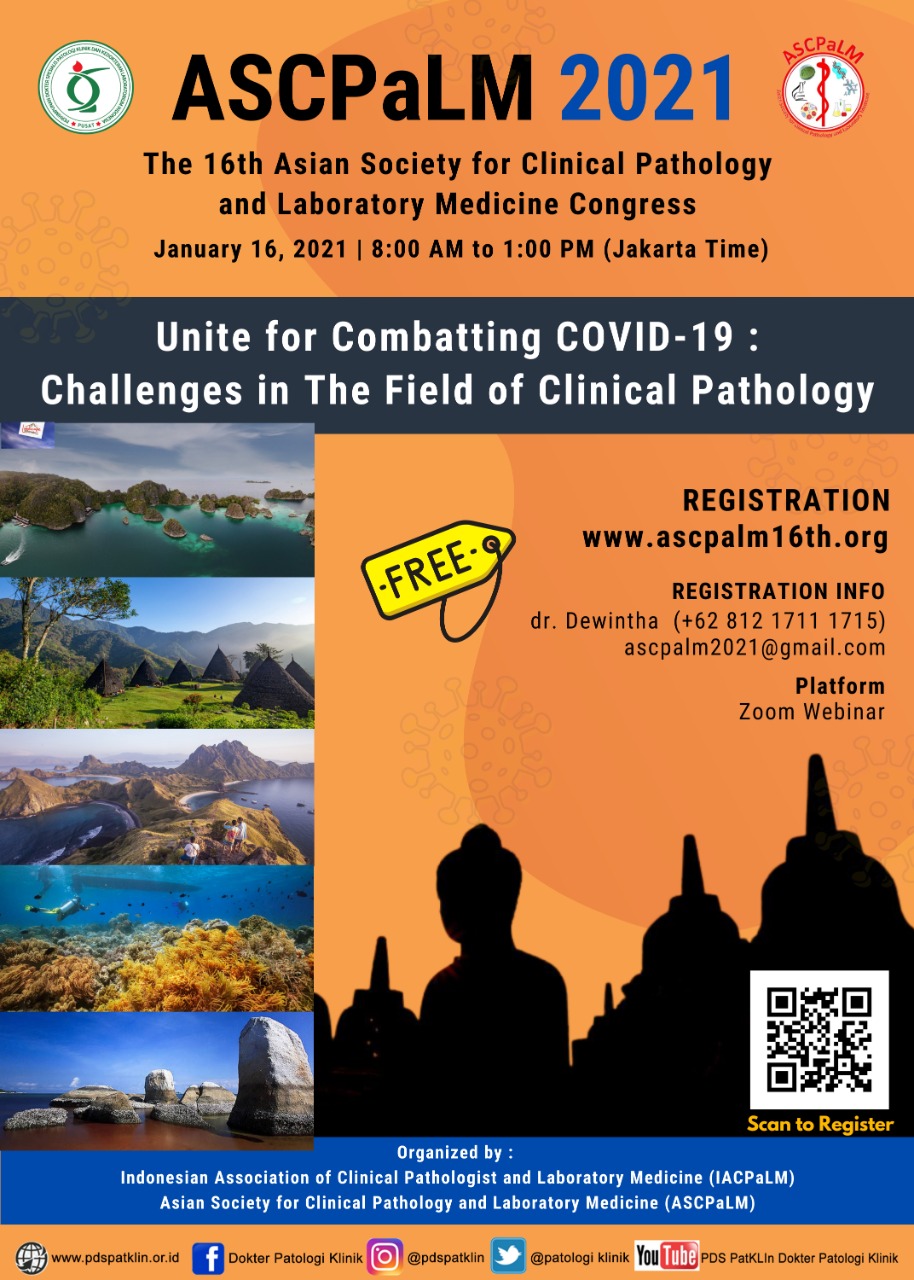 VIRTUAL BACKGROUND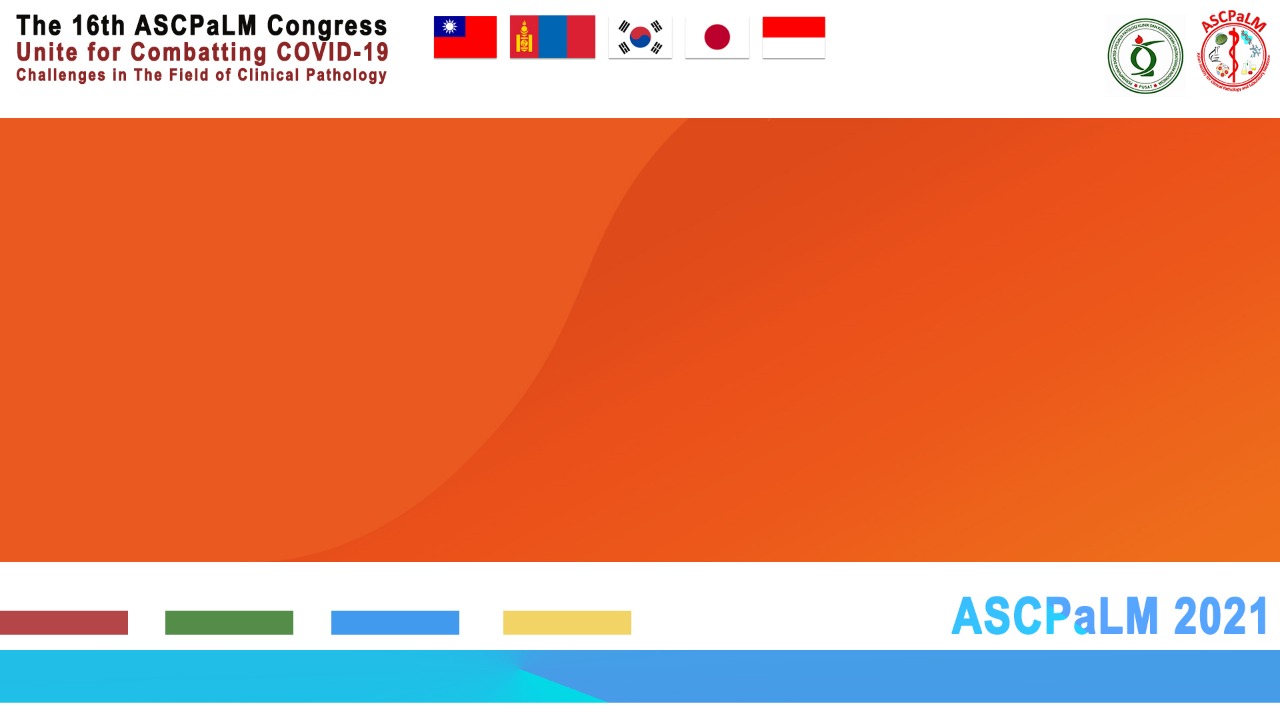 3.CERTIFICATETime(Jakarta time) Activities07.45-08.00Opening video08.00-08.10Welcome Speech: President of IACPaLMProf. Dr.dr  Aryati, dr, MS, SpPK (K)08.10-08.20Opening Speech: President of ASCPaLMProf. Hayato Miyachi, MD, PhD08.20-08.40Company profile video-1 (Indonesia & Japan)SYMPOSIUM-1Moderator: Prof. Masahiro Koshiba, MD, PhD (Japan)Co-moderator: Prof. Enkhsaikhan Lkhagvasuren, MD, PhD  (Mongolia)08.40-09.00The Roles of Clinical Pathologists in combatting COVID-19: Presentation from JapanProf. Hayato Miyachi, MD, PhDTokai University School of Medicine09.00-09.20The Roles of Clinical Pathologists in combatting COVID-19: Presentation from KoreaProf. Kiho Hong, MD, PhDYonsei University College of Medicine, Severance Hospital09.20-09.40The Roles of Clinical Pathologists in combatting COVID-19: Presentation from TaiwanProf. Hung-Sheng Shang, MD, PhDTri Service General Hospital Taipei09.40-10.00The Roles of Clinical Pathologists in combatting COVID-19: Presentation from MongoliaProf. Enkhsaikhan Lkhagvasuren, MD, PhDMongolian National University of Medical Sciences10.00-10.20The Roles of Clinical Pathologists in combatting COVID-19: Presentation from IndonesiaProf. Dr. Aryati, dr. MS, SpPK(K)University of Airlangga10.20-10.40Discussion10.40-11.10BreakSYMPOSIUM-2Moderator: Prof. Sang Hoon Song, MD, PhD (Korea)Co-moderator: Prof Po-Ren Hsueh, MD, PhD (Taiwan)11.10-11.30Adaptations for Residential Program during COVID 19 pandemic: Presentation from JapanProf Tatsuo Shimosawa, MD, PhDInternational University of Health and Welfare, Chiba 11.30-11.50Adaptations for Residential Program during COVID 19 pandemic: Presentation from KoreaProf. Dae-Hyun KOH, MD, PhDAsan Medical Center11.50-12.10Adaptations for Residential Program during COVID 19 pandemic: Presentation from TaiwanKuei-Pin Chung, MD, PhDNational Taiwan University Hospital12.10-12.30Adaptations for Residential Program during COVID 19 pandemic: Presentation from MongoliaProf. Khosbayar Tulgaa, MD, PhDMongolian National University of Medical Sciences12.30-12.50Adaptations for Residential Program during COVID 19 pandemic: Presentation from IndonesiaProf Dr dr Ida Parwati, SpPK(K)University of Padjajaran12.50-13.10Discussion13.10-13.40Company profile video-2 (Korea, Mongolia and Taiwan)13.40-13.50Closing session and Break13.50-14.20Executive Board Meeting14.20-14.30Break 14.30-15.20Executive Board and Council MeetingMaster trainer on COVID – 19 laboratory testing MOH, WHO, UNICEF, UNFPA:  COVID-19 infection prevention, control and clinical managementMaster trainer on Tuberculosis :ADB TA 9438-MON: Improving the Screening Program for Viral Hepatitis in Mongolia (extension).Postdoc Avison International Fellowship (AIF), Yonsei University, Seoul, KoreaPh.D in Molecular Biology, Health Sciences University of Mongolia, Ulaanbaatar, MongoliaM.Sc in Microbiology, Health Sciences University of Mongolia, Ulaanbaatar, Mongolia Clinical Pathologist, Health Sciences University of Mongolia, Ulaanbaatar, Mongolia Bachelor of Science, Medical doctor, Medical University of Mongolia, Ulaanbaatar, Mongolia ASSIGNMENTSESSIONNAMECOUNTRYCONTACTModerator1Masahiro KoshibaJapanmkoshiba@hyo-med.ac.jpCo-moderator1L EnkshaikhanMongoliaenkhsaikhan@mnums.edu.mnModerator2Sang Hoon SONGKoreacloak21@snu.ac.krCo-moderator2Po-Ren HsuehTaiwanhsporen@ntu.edu.twSpeaker1Hayato MiyachiJapanmiyachi@is.icc.u-tokai.ac.jpSpeaker1Ki Ho HONGKoreakihohongmd@gmail.comSpeaker1Hung-Sheng ShangTaiwaniamkeith001@gmail.comSpeaker1L EnkshaikhanMongoliaenkhsaikhan@mnums.edu.mnSpeaker1AryatiIndonesiadr_aryati@yahoo.comSpeaker2Tatsuo ShimosawaJapantshimo-tky@umin.ac.jpSpeaker2Dae-Hyun KoKoreadaehyuni1118@gmail.comSpeaker2Kuei-Pin ChungTaiwangbchung@ntu.edu.twSpeaker2T KhosbayarMongoliakhosbayar.t@mnums.edu.mnSpeaker2Ida ParwatiIndonesiaidaparwati2008@gmail.com1Meeting room              2,500,000 2Drinking water                    31,500 3Video rental               1,500,000 4Zoom             10,000,000 5Website               1,589,500 Total             15,621,000 